 Vocabulary Collecting EntryVocabulary Antonym & Synonym DirectionsDirections: Follow this sheet in order to earn high scores on your vocabulary collection. Requirements for your entries:Write the word in color and spell it correctly.
 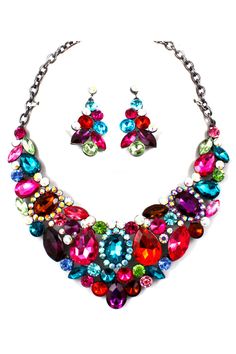 Correctly identify the part of speech. 
Define it in words that sound like your own words.
Identify where you read or heard the word. Remember, book titles are always underlined.Create a “meaningful writing task” to show you can use the word. Use the rubric below to get full points for this task:Vocabulary Haiku Rubric:Vocabulary Haiku Rubric:1 pointThe antonyms and synonyms are all spelled correctly. 1 pointThe antonyms and synonyms are all the same part of speech.1 pointThe antonyms and synonyms are all 10 or 25 cent words.1 pointThe antonyms and synonyms are presented in a neat and colorful way.